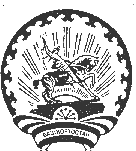      Ҡ А Р А Р                                                                  ПОСТАНОВЛЕНИЕ25 март 2019 й.                       №  81                        25 марта  2019 г.Об определении перечня объектов для отбывания наказания в виде исправительных работ на территории сельского поселения Верхнебишиндинский сельсовет муниципального района Туймазинский район на 2019-2023 годыВ соответствие с Федеральным законом от 28.12.2004 года № 177-ФЗ «О введении в действие положений Уголовного Кодекса Российской Федерации и Уголовно-исполнительного кодекса Российской Федерации о наказании виде исправительных работ», с ч.1 ст.50 Уголовного кодекса РФ, ч.1 ст.39 Уголовно- исполнительного кодекса РФ	ПОСТАНОВЛЯЮ:	1.Утвердить перечень объектов для отбывания наказания в виде исправительных работ на территории сельского поселения Верхнебишиндинский сельсовет муниципального района Туймазинский район на 2019-2023 годы (Приложение). 2.Руководителям предприятий, учреждений и организаций, указанных в приложении, предоставить рабочие места с обеспечением фронта работ, средств труда, обеспечить действие правил охраны труда и техники безопасности, производственной санитарии.3.Круг лиц определенных ст. 50 УК РФ подлежит к отбытию наказания согласно нормам требовании установленных законодательством Российской Федерации4. Данное постановление довести до сведения руководителей предприятий организации, расположенных на территории сельского поселения Верхнебишиндинский сельсовет муниципального района Туймазинский район.5.Контроль за исполнением настоящего постановления оставляю за собой.Глава сельского поселения Верхнебишиндинский. сельсовет Муниципального района Туймазинский район Республики Башкортостан				                         Р.А. МиннуллинПриложение к постановлению главы сельского поселения Верхнебишиндинский сельсовет МР Туймазинский район от 25 марта 2019 г. № 81Переченьперечень объектов для отбывания наказания в виде исправительных работ на территории сельского поселения Верхнебишиндинский сельсовет муниципального района Туймазинский район на 2019-2023 годыГлава сельского поселения Верхнебишиндинский сельсовет Муниципального района Туймазинский район Республики Башкортостан						                         Р.А. Миннуллин« Согласовано»Начальник Туймазинского межмуниципального филиала ФКУ УИИ УФСИН России по Республике Башкортостан подполковник внутренней службы 						    С.В. Сексяев Приложение к перечню объектов наказания в виде исправительных работ на территории сельского поселения Верхнебишиндинский сельсовет муниципального района Туймазинский район Республики Башкортостан, утвержденное постановлением главы сельского поселения Верхнебишиндинский сельсовет муниципального района Туймазинский район Республики Башкортостанот "25" марта  2019 г.     №81.Лист согласованияПРОЕКТ     Ҡ А Р А Р                                                                  ПОСТАНОВЛЕНИЕ_______ 2019 й.                       №  ___                       _______  2019 г.Об определении перечня объектов для отбывания наказания в виде исправительных работ на территории сельского поселения Верхнебишиндинский сельсовет муниципального района Туймазинский район на 2019-2023 годыВ соответствие с Федеральным законом от 28.12.2004 года № 177-ФЗ «О введении в действие положений Уголовного Кодекса Российской Федерации и Уголовно-исполнительного кодекса Российской Федерации о наказании виде исправительных работ», с ч.1 ст.50 Уголовного кодекса РФ, ч.1 ст.39 Уголовно- исполнительного кодекса РФ	ПОСТАНОВЛЯЮ:	1.Утвердить перечень объектов для отбывания наказания в виде исправительных работ на территории сельского поселения Верхнебишиндинский сельсовет муниципального района Туймазинский район на 2019-2023 годы (Приложение). 2.Руководителям предприятий, учреждений и организаций, указанных в приложении, предоставить рабочие места с обеспечением фронта работ, средств труда, обеспечить действие правил охраны труда и техники безопасности, производственной санитарии.3.Круг лиц определенных ст. 50 УК РФ подлежит к отбытию наказания согласно нормам требовании установленных законодательством Российской Федерации4. Данное постановление довести до сведения руководителей предприятий организации, расположенных на территории сельского поселения Верхнебишиндинский сельсовет муниципального района Туймазинский район.5.Контроль за исполнением настоящего постановления оставляю за собой.Глава сельского поселения Верхнебишиндинский. сельсовет Муниципального района Туймазинский район Республики Башкортостан				                         Р.А. МиннуллинПриложение к постановлению главы сельского поселения Верхнебишиндинский сельсовет МР Туймазинский район от ________ 2019 г. № _______Переченьперечень объектов для отбывания наказания в виде исправительных работ на территории сельского поселения Верхнебишиндинский сельсовет муниципального района Туймазинский район на 2019-2023 годыГлава сельского поселения Верхнебишиндинский сельсовет Муниципального района Туймазинский район Республики Башкортостан						                         Р.А. Миннуллин« Согласовано»Начальник Туймазинского межмуниципального филиала ФКУ УИИ УФСИН России по Республике Башкортостан подполковник внутренней службы 						    С.В. Сексяев Приложение к перечню объектов наказания в виде исправительных работ на территории сельского поселения Верхнебишиндинский сельсовет муниципального района Туймазинский район Республики Башкортостан, утвержденное постановлением главы сельского поселения Верхнебишиндинский сельсовет муниципального района Туймазинский район Республики Башкортостанот "___" ____  2019 г.     №______.Лист согласования№Наименование предприятий, учреждения, организацииНаименование должностиКоличество рабочих местпримечание1ООО Бишиндыразнорабочий1ИП Марданшин Рамис Ринатовичразнорабочий1№ п/пНаименование организацииДолжность согласующего лицаФамилия и инициалы согласующего лицаПодпись согласующего лица и печать организации1ООО "Бишинды"директорФазлиахметов В.У.2ИП Марданшин Рамис РинатовичруководительМарданшин Р.Р.№Наименование предприятий, учреждения, организацииНаименование должностиКоличество рабочих местпримечание1ООО Бишиндыразнорабочий1ИП Марданшин Рамис Ринатовичразнорабочий1№ п/пНаименование организацииДолжность согласующего лицаФамилия и инициалы согласующего лицаПодпись согласующего лица и печать организации1ООО "Бишинды"директорФазлиахметов В.У.2ИП Марданшин Рамис РинатовичруководительМарданшин Р.Р.